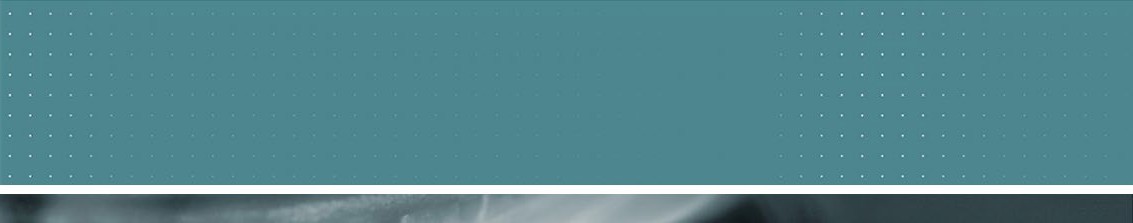 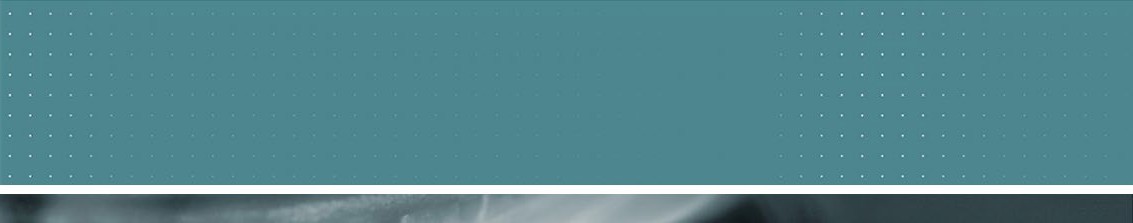 Gas Market Settings Investigation 2021						Submission prepared by: <company name and contact>QuestionQuestionCommentQ1Do you agree with our characterisation of the role of gas in New Zealand?Q2Do you have any comments in relation to the gas supply and demand outlook?Q3Do you agree with our characterisation of the commercial outlook for gas?Q4Have we captured the issues fairly and accurately?  Have we missed anything?Q5What are your views on the potential solutions stakeholders have raised?  Can you share any more detailed information to help inform us on how feasible or effective they might (or might not) be?  Q6Are there any other potential solutions?Q7Do you agree that there is potential in a set of solutions linked to providing greater confidence to support the required investment in gas supply and flexibility, and that there is unlikely to be a single solution?Q8What are the most important next steps to ensure that gas can support security of supply in the electricity market and that major users have sufficient certainty/transparency about gas supply for their operations during the transition?